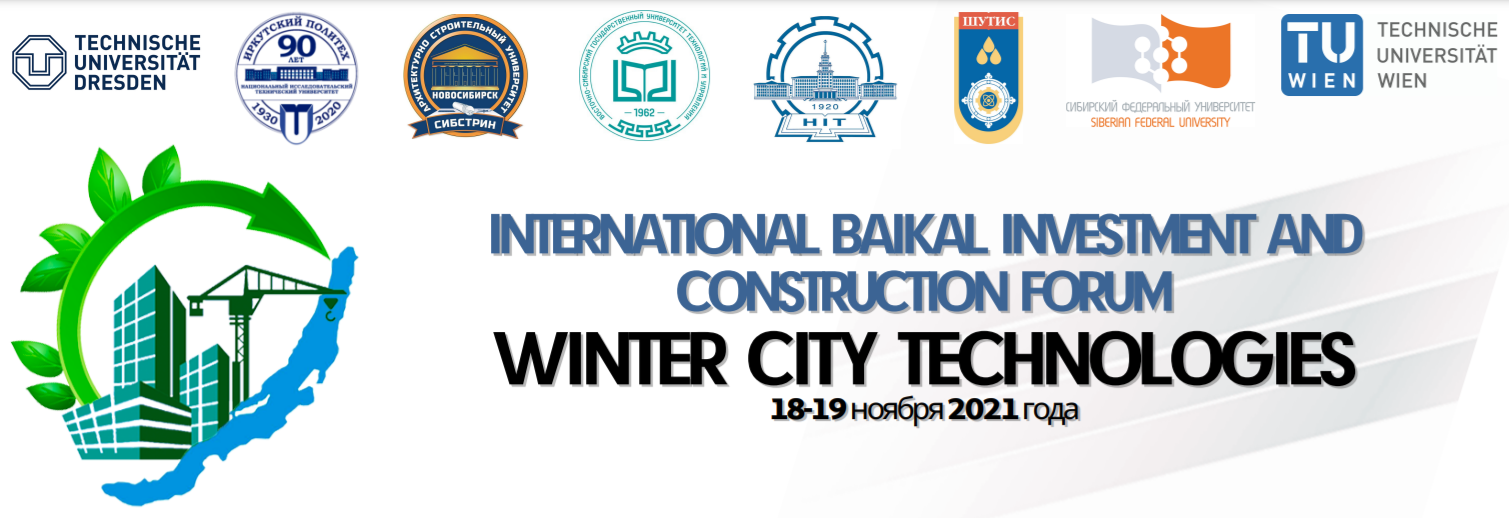 DEARCOLLEAGUESWe invite you to take part inINTERNATIONAL BAIKAL INVESTMENT AND CONSTRUCTION FORUM18-19 November 2021 DEARCOLLEAGUESWe invite you to take part inINTERNATIONAL BAIKAL INVESTMENT AND CONSTRUCTION FORUM18-19 November 2021 TheInternationalBaikalInvestmentandConstructionForumisanannualindustryplatformforcreatingan open dialogue between higher educational institutions, scientific organizations, leading construction and manufacturing companies, construction market experts and government authoritiesTheInternationalBaikalInvestmentandConstructionForumisanannualindustryplatformforcreatingan open dialogue between higher educational institutions, scientific organizations, leading construction and manufacturing companies, construction market experts and government authoritiesSections of the International Baikal Forum:Sections of the International Baikal Forum:Forum web page : https://www.istu.edu/deyatelnost/obrazovanie/instituty/iasd/tech_zimnego_goroda/ Based on the results of the forum, a collection of scientific articles (in English) will be published in an international edition, indexed in the Scopus and (or) WOS databases, and a collection of scientific articles (in Russian), indexed by the RSCI.Forum web page : https://www.istu.edu/deyatelnost/obrazovanie/instituty/iasd/tech_zimnego_goroda/ Based on the results of the forum, a collection of scientific articles (in English) will be published in an international edition, indexed in the Scopus and (or) WOS databases, and a collection of scientific articles (in Russian), indexed by the RSCI.IMPORTANT DATESIMPORTANT DATES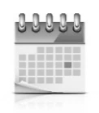 Terms of submission of scientific articles 15th  November, 2021 Plenary session of the International Baikal Investment and Construction Forum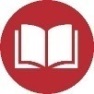          18th  November, 2021REGISTRATION OF PARTICIPANTSREGISTRATION OF PARTICIPANTSStep 1. Register on the leader-id platform https://leader-id.ru/events/235320Step 2. Fill out the article registration form https://forms.gle/ihcEcYoE5gkcArhEAStep 3. Submit an article designed in accordance with the template (see the conference website) for review at mail icre_conf@mail.ruStep 1. Register on the leader-id platform https://leader-id.ru/events/235320Step 2. Fill out the article registration form https://forms.gle/ihcEcYoE5gkcArhEAStep 3. Submit an article designed in accordance with the template (see the conference website) for review at mail icre_conf@mail.ruКОНТАКТЫКОНТАКТЫ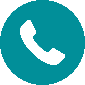                                       +7 950 124 83 46 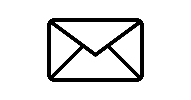                                                            icre_conf@mail.ru